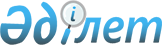 Об утверждении коэффициентов зонирования, учитывающих месторасположение объекта налогообложения в населенных пунктах Жаркаинского района
					
			Утративший силу
			
			
		
					Постановление акимата Жаркаинского района Акмолинской области от 30 мая 2018 года № А-6/153. Зарегистрировано Департаментом юстиции Акмолинской области 26 июня 2018 года № 6693. Утратило силу постановлением акимата Жаркаинского района Акмолинской области от 28 июня 2019 года № А-7/258
      Сноска. Утратило силу постановлением акимата Жаркаинского района Акмолинской области от 28.06. 2019 № А-7/258 (вводится в действие со дня официального опубликования).

      Примечание РЦПИ.

      В тексте документа сохранена пунктуация и орфография оригинала.
      В соответствии со статьей 43-2 Закона Республики Казахстан от 25 декабря 2017 года "О введении в действие Кодекса Республики Казахстан "О налогах и других обязательных платежах в бюджет" (Налоговый кодекс)", Законом Республики Казахстан от 23 января 2001 года "О местном государственном управлении и самоуправлении в Республике Казахстан", акимат Жаркаинского района ПОСТАНОВЛЯЕТ:
      1. Утвердить коэффициенты зонирования, учитывающих месторасположение объекта налогообложения в населенных пунктах Жаркаинского района, согласно приложениям 1, 2 к настоящему постановлению.
      2. Контроль за исполнением настоящего постановления возложить на заместителя акима района Шакирова Д.А.
      3. Настоящее постановление вступает в силу со дня государственной регистрации в Департаменте юстиции Акмолинской области и вводится в действие с 1 января 2018 года. Коэффициенты зонирования, учитывающие месторасположение объекта налогообложения в городе Державинск Жаркаинского района Коэффициенты зонирования, учитывающие месторасположение объекта налогообложения в сельских населенных пунктах Жаркаинского района
					© 2012. РГП на ПХВ «Институт законодательства и правовой информации Республики Казахстан» Министерства юстиции Республики Казахстан
				
      Аким Жаркаинского района

М.Балпан
Приложение 1
к постановлению акимата
Жаркаинского района
от "30" 05 2018 года
№ А-6/153

№ п/п
Месторасположение объекта налогообложения в городе Державинск
Коэффициенты зонирования
1
Зона расположенная в центре города: с севера – улица Комсомольская, с юга – улица Майкутова, с запада – улица Вокзальная, с востока – улица Укубаева.
2,1
2
Зона расположена на север от центра города: с севера – улица Смагулова, с запада – улица Мира до улицы Пушкина, улица Вокзальная до улицы Комсомольская, улица Укубаева до улицы Майкутова. Граница проходит по реке Ишим, с юга – улица Комсомольская и улица Майкутова.
2,1
3
К югу от центра города: с севера – улица Майкутова, с запада – улица Мира, с юга – улица Московская, переулок Школьный, улица Юбилейная, улица Укубаева до улицы Московской, улица М.Габдуллина, с востока – улица Набережная
2,0
4
К северу от центра города, граничит с жилой зоной 11-1 и производственными зонами 1 и IV
2,0
5
Зона расположена отдельными микрорайонами в северной части города, граничит с производственными зонами
1,85
6
Зона расположена отдельным микрорайоном в юго- западной части города вблизи железной дороги, граничит с производственной зоной III
1,85Приложение 2
к постановлению акимата
Жаркаинского района
от "30" 05 2018 года
№ А-6/153

№ п/п
Месторасположение объекта налогообложения в сельских населенных пунктах
Коэффициенты зонирования
1
Валихановский сельский округ:

Валиханово

Достык
2,1

1,85
2
Костычевский сельский округ:

Костычево

Донское
1,85

1,6
3
Нахимовский сельский округ:

Нахимовка, Баранкуль
1,85
4
Отрадненский сельский округ:

Отрадное, Кенское
1,85
5
Жанадалинский сельский округ:

Тасты-Талды, Жанадала

Зерноградское
1,6

1,85
6
Села: Гастелло, Пригородное, Львовское, Тассуат, Пятигорское, Далабай
2,1
7
Села: Тасоткель, Бирсуат, 
1,85
8
Села: Ушкарасу, Кумсуат, Шойындыколь
1,6